UNIVERSIDAD POLITÉCNICA DE BACALAR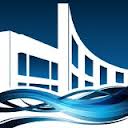 Asignatura Valores del SerACTIVIDAD: Los Valores SocialesNombre del alumno: ____________________________________________ Grupo: ___________ Fecha: ________Instrucción: Lee detalladamente la información que se te presenta a continuación, con base en la información obtenida responde los cuestionamientos que se te realizan. LOS VALORES SOCIALES EN LA FORMACIÓN DE LA PERSONALIDAD Y EL CARÁCTERLos valores sociales son aquellos que permiten establecer si una acción está bien obrada o no. Se clasifican, según Frondizi, en cuatro grupos: Objetivos y subjetivos, valores inferiores, donde está el aspecto económico y sentimental, los valores intermedios que maneja el campo intelectual y estético y por último, los valores superiores, donde se centrará este proyecto. Dentro de este, encontramos a los valores morales y espirituales, que abarcan a su vez, a la ética, que establece las reglas sociales para generar una armonía en la convivencia de una comunidad. Se sabe que la sociedad es compleja y voluble, por esta razón, es importante reconocer las acciones de las personas para poder entender mejor su comportamiento, haciendo un trabajo crecimiento, ubicando las falencias y así poder corregirlas. 
Los individuos realizan constantemente un trabajo de reflexión, cuestionándose acerca de si su comportamiento es apropiado, acerca de las diferentes consecuencias que conlleven sus decisiones y cómo estas afectarían su relación con la sociedad. Este proceso se incrementa con el paso de los años, puesto que tiene un papel trascendental en el proceso de la formación del carácter y personalidad de cada quien. Dicho proceso está paradójicamente relacionado con los valores sociales, puesto que a pesar de ser un proceso individual, se basa en las distintas normas que están establecidas por la sociedad. De aquí, cada ser humano crea su comportamiento, conociendo claramente que hacer y como desenvolverse en un grupo, aprendiendo a convivir con sus semejantes. Recordemos que la sociedad es un conjunto de personas ligadas por un principio de unidad que supera a cada una de ellas.El hombre individual necesita de la sociedad para desarrollarse como persona, es por ello que la sociedad no es para él algo añadido, sino una exigencia de su ser, de su persona. Por el intercambio con otros, el diálogo o los servicios que da y recibe, el hombre se realiza como hombre dentro de la sociedad.Es por ello que el fundamento, el sujeto y el fin de cada comunidad y de la sociedad es la persona humana.El valor es captado como un bien, ya que se le identifica con lo bueno, con lo perfecto o con lo valioso. En cuanto a los valores sociales el bien captado siempre se refiere al bien común.El bien comúnSe entiende por bien común al conjunto de condiciones de la vida social que permiten a los grupos y a cada uno de los miembros a conseguir más plenamente y fácilmente su perfección.El hombre tiene una tendencia natural hacia la vida en sociedad, el bien de cada persona está necesariamente relacionado con el bien común. El bien común comporta tres elementos:a) Respeto a la persona. En nombre del bien común las autoridades e instituciones están llamadas a respetar los derechos fundamentales de cada persona, es decir, la sociedad debe permitir a cada persona realizarse en paz y en libertad.b) Bienestar social. El bien común debe buscar el bienestar social y el desarrollo del grupo. Es decir, la autoridad debe buscar y facilitar las condiciones para que cada uno logre una vida verdaderamente humana: alimento, vestido, salud, trabajo digno, educación, acceso a la cultura e información, derecho a fundar una familia, entre otros.c) Paz. El bien común implica la paz, es decir, la estabilidad y seguridad dentro de un orden justo. Supone entonces, que la autoridad garantice, por medios honestos, la seguridad de la sociedad en conjunto y de sus miembros en particular.
Algunos valores sociales son:El respeto: Al igual que en la familia, la sociedad se fundamenta en la idea de que cada persona es "única" y merece ser reconocida y tratada como tal.Esta idea de respeto se traduce en el ámbito social a la tolerancia y la aceptación del pluralismo político e ideológico, a la aceptación de la libertad de creencias, de opinión, de expresión, de reunión y de asociación. Es decir, el respeto al otro, entendiendo que las personas pueden tener gustos particulares y tener sus propias ideas. La solidaridad: Entendido también como "amistad social" es una exigencia de la fraternidad humana. Supone el esfuerzo en favor de un orden social más justo, en que las tensiones y conflictos puedan ser mejor resueltas.La solidaridad va más allá de los bienes materiales y busca la intercomunicación, la solución de conflictos, el acercamiento entre las personas y los pueblos, el intercambio cultural, etc. En gran medida la paz del mundo depende de ella.La justicia social: Busca dentro de la sociedad una adecuada distribución de los bienes económicos, culturales, educativos, etc.Existen tres campos de la justicia social:a) La conmutativa: Regula los intercambios entre las personas respetando sus derechos, se refiere a los derechos de la propiedad, el pago de deudas, etc.b) La distributiva: Se refiere a lo que la comunidad debe a los ciudadanos en proporción a sus contribuciones y necesidades.c) La legal: Se refiere a lo que el ciudadano debe a la sociedad, por ejemplo, el pago de impuestos.El trabajo digno: El hombre es un ser eminentemente social, y como tal se desenvuelve dentro de diversas organizaciones que le permiten satisfacer sus necesidades, además de desarrollarse como persona.El trabajo tiene una dimensión social, es decir, no solo beneficia al propio trabajador, sino que éste contribuye con su quehacer al bien de la comunidad y desarrollo de la misma.Otros Valores SocialesFin Objetivo: Poder.Fin Subjetivo: Fama, prestigio.Actividades: Relación con hombre masa, liderazgo, política.Preponderancia: Capacidad de interacción y adaptabilidad.Necesidad que satisface: Sociales.Tipo de Persona: Famosa, líder, política.Ciencia que lo estudio: Sociología.Cuestionamientos:¿Define con tus palabras que son los valores sociales?¿De qué manera se clasifican los valores sociales?¿De qué manera el individuo responde a las exigencias de la sociedad y como lo refleja en sus valores?¿Qué es el bien común?¿Cómo se clasifica el bien común?Desde tu punto de vista personal, ¿por qué la SOLIDARIDAD es un valor social?¿Qué entiendes por justicia social?¿Cómo se clasifica la justicia social?Considerando tu punto de vista personal ¿los valores sociales tales como el PODER, la FAMA y el PRESTIGIO, afecta positiva o negativamente a los individuos?, ¿Por qué?“La educación para la libertad debe comenzar exponiendo hechos y anunciando valores y debe continuar creando adecuadas técnicas para la realización de los valores y para combatir a quienes deciden desconocer los hechos y negar los valores por una razón cualquiera”. Aldous Huxley